General Chemistry: Atoms FirstPeriodicity and the Electronic Structure of Atoms2.1   Multiple Choice Questions1) Arrange the following spectral regions in order of increasing wavelength: infrared, microwave, ultraviolet, visible.A) microwave < infrared < visible < ultravioletB) microwave < visible < infrared < ultravioletC) ultraviolet < infrared < visible < microwaveD) ultraviolet < visible < infrared < microwaveAnswer:  D2) The greater the energy of a photon, theA) longer the wavelength and the higher the frequency.B) longer the wavelength and the lower the frequency.C) shorter the wavelength and the higher the frequency.D) shorter the wavelength and the lower the frequency.Answer:  C3) Arrange the following spectral regions in order of increasing energy: infrared, microwave, ultraviolet, visible.A) microwave < infrared < visible < ultravioletB) microwave < visible < infrared < ultravioletC) ultraviolet < infrared < visible < microwaveD) ultraviolet < visible < infrared < microwaveAnswer:  A4) What is the frequency of a helium-neon laser light with a wavelength of 632.8 nm? The speed of light is 3.00 × 108 m/s.A) 4.74 × 1014 s-1B) 4.74 × 105 s-1C) 2.11 × 10-15 s-1D) 1.58 × 10-15 s-1Answer:  A5) According to the Balmer-Rydberg equation, electromagnetic radiation with the shortest wavelength will be emitted when an electron undergoes which of the following transitions?A) m = 1 → n = 2B) m = 2 → n = 3C) n = 2 → m = 1D) n = 3 → m = 2Answer:  C6) According to the Balmer-Rydberg equation, electromagnetic radiation with wavelength λ = 486.1 nm will be absorbed when an electron undergoes which of the following transitions?A) m = 2 → n = 3B) m = 2 → n = 4C) n = 3 → m = 2D) n = 4 → m = 2Answer:  B7) A person is most likely to experience serious biological effects when exposed to which of the following forms of electromagnetic radiation?A) microwavesB) infraredC) ultravioletD) x raysAnswer:  DDiff: 4Topic:  Section 2.3 Particlelike Properties of Radiant Energy: The Photoelectric Effect and Planck's Postulate8) The work function of iron metal is 451 kJ/mol.  What is the maximum wavelength of light that can be used to eject electrons from iron?A) 3.39 ×  m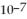 B) 5.42 × mC) 6.36 × mD) 2.65 × mAnswer:  DTopic:  Section 2.3 Particlelike Properties of Radiant Energy: The Photoelectric Effect and Planck's Postulate9) The work function of copper metal is 437 kJ/mol.  What is the maximum wavelength of light that can be used to eject electrons from copper?A) 2.65 × mB) 2.74 × mC) 6.36 × mD) 5.42 × mAnswer:  BTopic:  Section 2.3 Particlelike Properties of Radiant Energy: The Photoelectric Effect and Planck's Postulate10) What is a quantum of light called?A) the amplitudeB) the frequencyC) a photonD) the wavelengthAnswer:  CTopic:  Section 2.3 Particlelike Properties of Radiant Energy: The Photoelectric Effect and Planck's Postulate11) A quantized variableA) can be continuously varied.B) can only assume certain values.C) consists of photons.D) is extremely small.Answer:  BTopic:  Section 2.3 Particlelike Properties of Radiant Energy: The Photoelectric Effect and Planck's Postulate12) Which of the following is not quantized?A) the charge on a monatomic ionB) the distance between two objectsC) the population of the United StatesD) the static charge on a balloon rubbed with woolAnswer:  BTopic:  Section 2.3 Particlelike Properties of Radiant Energy: The Photoelectric Effect and Planck's Postulate13) Of the following, which has the shortest de Broglie wavelength?A) an airplane moving at a velocity of 300 mphB) a helium nucleus moving at a velocity of 1000 mphC) a nitrogen molecule moving at a velocity of 1000 mphD) a nitrogen molecule moving at a velocity of 5000 mphAnswer:  ATopic:  Section 2.4 Wavelike Properties of Matter: de Broglie's Hypothesis14) What is the de Broglie wavelength of an electron (m = 9.11 × 10-31 kg) moving at a velocity of 3.0 × 107 m/s (10% of the speed of light)?A) less than 3.9 × 10-12 mB) 2.4 × 10-11 mC) 3.3 × 10-8 mD) greater than 1.1 × 10-4 mAnswer:  BTopic:  Section 2.4 Wavelike Properties of Matter: de Broglie's Hypothesis15) An old copper penny has a mass 3 × 1022 times that of a copper atom. Compare the de Broglie wavelength of a penny moving at 0.5 m/s to that of a copper atom moving 104 times as fast. The wavelength for theA) copper atom is 3 × 1018 times that of the penny.B) copper atom is 3 × 1026 times that of the penny.C) penny is 3 × 1018 times that of the copper atom.D) penny is 3 × 1026 times that of the copper atom.Answer:  ADiff: 4Topic:  Section 2.4 Wavelike Properties of Matter: de Broglie's Hypothesis16) What is the de Broglie wavelength of a 300-g object moving at a velocity of 50 m/s (about 100 mph)?A) 4 × 10-38 mB) 4 × 10-35 mC) 4 × 109 mD) 4 × 1012 mAnswer:  BTopic:  Section 2.4 Wavelike Properties of Matter: de Broglie's Hypothesis17) The wave characteristics of a large, moving object, such as an automobile, are difficult to observe because theA) energy is not quantized.B) energy is quantized, but the spacing between energy levels is small.C) wavelength is very large.D) wavelength is very small.Answer:  DTopic:  Section 2.4 Wavelike Properties of Matter: de Broglie's Hypothesis18) Which of the following is not true?A) All moving objects have wave characteristics.B) For objects moving at a given speed, the larger the mass, the shorter the wavelength.C) The de Broglie relation and the Heisenberg uncertainty principle apply only to small particles.D) The Heisenberg uncertainty principle is an inequality.Answer:  CTopic:  Section 2.5 The Quantum Mechanical Model of the Atom: Heisenberg's Uncertainty Principle19) According to the Heisenberg uncertainty principle,A) the position of a particle cannot be measured precisely.B) the momentum of a particle cannot be measured precisely.C) neither the position nor the momentum of a particle can be measured precisely.D) the position and momentum of a particle can be measured precisely, but not at the same time.Answer:  DTopic:  Section 2.5 The Quantum Mechanical Model of the Atom: Heisenberg's Uncertainty Principle20) A baseball with a mass of 150 g is moving at a velocity of 40 m/s (90 mph). If the uncertainity in the velocity is 0.1 m/s, the uncertainty in positionA) may be zero.B) must be less than or equal to 4 × 10-33 m.C) must be 4 × 10-33 m.D) must be greater than or equal to 4 × 10-33 m.Answer:  DTopic:  Section 2.5 The Quantum Mechanical Model of the Atom: Heisenberg's Uncertainty Principle21) An oxygen molecule has a mass of 5.3 × 10-26 kg and an approximate diameter of 3.6 × 10-10 m. If the molecule is moving at 400 m/s (1000 mph) with an uncertainity in velocity of 1 m/s, the uncertainty in positionA) is less than or equal to 5 × 10-26 m.B) must be equal to 5 × 10-26 m.C) must be equal to 1 × 10-9 m.D) is greater than or equal to 1 × 10-9 m.Answer:  DTopic:  Section 2.5 The Quantum Mechanical Model of the Atom: Heisenberg's Uncertainty Principle22) The intensity of a beam of light is related to itsA) frequency.B) relative number of photons.C) speed.D) wavelength.Answer:  BTopic:  Section 2.3 Particlelike Properties of Radiant Energy: The Photoelectric Effect and Planck's Postulate23) Which of the following is true?A) The Bohr atom is the model currently accepted for electrons in atoms.B) Electrons travel around the nucleus in circular orbits.C) There is a 5% chance of finding an electron in an atom outside its orbital.D) The square of the wave function gives the probability of finding the electron within a given region of space around the nucleus.Answer:  D24) For an electron in a given atom, the larger n, theA) larger the average distance from the nucleus and the higher the orbital energy.B) larger the average distance from the nucleus and the lower the orbital energy.C) smaller the average distance from the nucleus and the higher the orbital energy.D) smaller the average distance from the nucleus and the lower the orbital energy.Answer:  A25) What are the possible values of l if n = 5?A) 5B) 0, 1, 2, 3, or 4C) -4, -3, -2, -1, 0, +1, +2, +3, or +4D) -5, -4, -3, -2, -1, 0, +1, +2, +3, +4, or +5Answer:  BAlgo. Option:  algorithmic26) How many subshells are there in the shell with n = 6?A) 5B) 6C) 15D) 36Answer:  BAlgo. Option:  algorithmic27) The subshell designations follow the alphabet after f. What is the first shell in which an h orbital would be allowed?A) fifthB) sixthC) seventhD) eighthAnswer:  B28) How many h orbitals are allowed in a given shell?A) 5B) 6C) 11D) 13Answer:  C29) The number of orbitals in a given subshell, such as the 5d subshell, is determined by the number of possible values ofA) n.B) l.C) ml.D) ms.Answer:  C30) What are the possible values of n and ml for an electron in a 5d orbital?A) n = 1, 2, 3, 4, or 5 and ml = 2B) n = 1, 2, 3, 4, or 5 and ml = -2, -1, 0, +1, or +2C) n = 5 and ml = 2D) n = 5 and ml = -2, -1, 0, +1, or +2Answer:  DAlgo. Option:  algorithmic31) How many orbitals are there in the seventh shell?A) 6B) 7C) 21D) 49Answer:  DAlgo. Option:  algorithmic32) How many electrons can a single orbital hold?A) 2nB) 2C) 2l + 1D) 8Answer:  B33) If the quantum number ms had possible values ±1, ±2, what would be the maximum number of electrons that be placed in a single orbital?A) oneB) twoC) threeD) fourAnswer:  DTopic:  Section 2.8 A Fourth Quantum Number:  Electron Spin and Pauli's Exclusion Principle34) Which of the following is not a valid set of quantum numbers?A) n = 2, l = 1, ml = 0, and ms = -1/2B) n = 2, l = 1, ml = -1, and ms = -1/2C) n = 3, l = 0, ml = 0, and ms = 1/2D) n = 3, l = 2, ml = 3, and ms = 1/2Answer:  DTopic:  Section 2.8 A Fourth Quantum Number:  Electron Spin and Pauli's Exclusion Principle35) An electron in a 4p orbital can have a wave function with which of the following set of quantum numbers, (n, l, ml, ms)?A) (4, 0, 0, 1/2)B) (4, 1, –1, –1/2)C) (5, 4, 1, –1/2)D) (5, 4, 4, 1/2)Answer:  BTopic:  Section 2.8 A Fourth Quantum Number:  Electron Spin and Pauli's Exclusion Principle36) Which orbitals do not have a node at the nucleus?A) all beyond the first shellB) all but sC) noneD) sAnswer:  DTopic:  Section 2.7 Orbials and Their Shapes37) Which orbitals have two nodal planes passing through the nucleus?A) sB) pC) dD) all in the third shellAnswer:  CTopic:  Section 2.7 Orbials and Their Shapes38) What is the number of spherical nodes in a 4s orbital?A) zeroB) twoC) threeD) fourAnswer:  CTopic:  Section 2.7 Orbials and Their Shapes39) For an orbital, a node isA) the midpoint of the orbital.B) a surface inside which there is a 90% chance of finding the electron.C) a surface where there is a maximum probability of finding the electron.D) a surface where there is no chance of finding the electron.Answer:  DTopic:  Section 2.7 Orbials and Their Shapes40) For a particular orbital, as one goes away from the nucleus along the z-axis, the probability density decreases to zero, then increases, and finally decreases without increasing a second time. This is consistent with aA) 2s orbital.B) 2pz orbital.C) 2s or a 2pz orbital.D) 3s orbital.Answer:  ADiff: 4Topic:  Section 2.7 Orbials and Their Shapes41) Which of the following is true?  The probability densityA) for all s orbitals is independent of direction from the nucleus.B) for all s orbitals is independent of distance from the nucleus.C) is independent of direction from the nucleus for 1s orbitals only.D) is independent of distance from the nucleus for 1s orbitals only.Answer:  ATopic:  Section 2.7 Orbials and Their Shapes42) For a hydrogen atom, which electronic transition would result in the emission of a photon with the highest energy?A) 2s → 3pB) 3p → 6dC) 4p → 2sD) 5f → 3dAnswer:  CAlgo. Option:  algorithmic43) The Balmer-Rydberg equation can be extended to ions with only one electron, such as He+. In that case it has the form:  where Z is the atomic number. What is the energy of the photon required to promote an electron in He+ from a 1s orbital to a 2p orbital?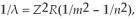 A) (3/4)hcRB) 3hcRC) 4hcRD) 12hcRAnswer:  BDiff: 444) What is the first ionization energy for a hydrogen atom in the ground state?  The Rydberg constant is 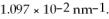 A) 7.27 × 10-36 JB) 1.63 × 10-27 JC) 2.18 × 10-18 JD) 0.00823 JAnswer:  CDiff: 445) For hydrogen, what is the wavelength of the photon emitted when an electron drops from a 4d orbital to a 2p orbital in a hydrogen atom? The Rydberg constant is 1.097 × 10-2 nm-1.A) 656.3 nmB) 486.2 nmC) 364.6 nmD) 2.057 × 10-3 nmAnswer:  BAlgo. Option:  algorithmic46) Molecular vibrational energy transitions are observed in the infrared, molecular rotational transitions in the microwave, and electronic transitions in the ultraviolet-visible range. Which transitions require the most energy and which the least energy?A) Electronic transitions require the least energy and vibrational transitions the most.B) Rotational transitions require the least energy and electronic transitions the most.C) Vibrational transitions require the least energy and electronic transitions the most.D) Vibrational transitions require the least energy and rotational transitions the most.Answer:  B47) The absorption of light of frequency 1.16 × 1011 Hz is required for CO molecules to go from the lowest rotational energy level to the next highest rotational energy level. Determine the energy for this transition in kJ/mol.  h = 6.626 × 10-34 J ∙ sA) 7.69 × 10-23 kJ/molB) 0.0463 kJ/molC) 46.3 kJ/molD) 949 kJ/molAnswer:  B48) The absorption of a photon of wavelength 4.67 × 10-6 m is necessary for a CO molecule to pass from the lowest vibrational energy level to the next highest vibrational level. If this higher vibrational level has an energy of  what is the energy of the lowest vibrational level?  h = 6.626 × 10-34 J ∙ s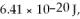 A) 1.60 × 10-20 JB) 2.15 × 10-20 JC) 3.20 × 10-20 JD) 4.26 × 10-20 JAnswer:  B49) The first vibrational level for NaH lies at 1.154 × 10-20 J and the second vibrational level lies at  What is the frequency of the photon emitted when a molecule of NaH drops from the second vibrational level to the first vibrational level?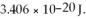 A) 1.742 × 1013 HzB) 3.399 × 1013 HzC) 5.140 × 1013 HzD) 6.882 × 1013 HzAnswer:  B50) Which of the following represent electron configurations that violate the Pauli exclusion principle?	(A) [Ne]3s13p5	(B) [Kr]4d125s25p3	(C) [Ar]3d104s24p2A) only (A)B) only (B)C) (A) and (B)D) (B) and (C)Answer:  BTopic:  Section 2.8 A Fourth Quantum Number:  Electron Spin and Pauli's Exclusion Principle51) Which statement is false?A) For any atom, the 4s orbital lies lower in energy than the 5s orbital.B) For a hydrogen atom, a 4s orbital, a 4p orbital, and a 4d orbital all have the same energy.C) The 4s orbital lies lower in energy than the 3d orbital for atoms K, Ca, Sc, and Ti.D) The 4s orbital lies lower in energy than the 3d orbital for Cu and Fe2+.Answer:  DTopic:  Section 2.10 Orbital Energy Levels in Multielectron Atoms52) For a multielectron atom the energy differences between the s,p,d,and f orbitals is due to A) electron-electron repulsions.B) the different values of quantum number l for each orbital.C) the different values of quantum number  for each orbital.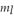 D) the different values of quantum number  for each orbital.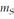 Answer:  ATopic:  Section 2.10 Orbital Energy Levels in Multielectron Atoms53) Which of the following statements is true for energy level differences seen when comparing the s,p,d,  and f orbitals in the hydrogen atom for a given value of n?A) There are no differences in energy between the s,p,d, and f orbitals.B) There are different values of quantum number l for each orbital which cause differences in energy.C) There are different values of quantum number  for each orbital which cause differences in energy.D) There are different values of quantum number  for each orbital which cause differences in energy.Answer:  ATopic:  Section 2.10 Orbital Energy Levels in Multielectron Atoms54) Within a given shell of a multielectron atom, the lower l for an orbital, theA) higher the orbital energy and the higher Zeff for the electron.B) higher the orbital energy and the lower Zeff for the electron.C) lower the orbital energy and the higher Zeff for the electron.D) lower the orbital energy and the lower Zeff for the electron.Answer:  CTopic:  Section 2.10 Orbital Energy Levels in Multielectron Atoms55) For a multielectron atom, a 3s orbital lies lower in energy than a 3p orbital becauseA) a 3p orbital has more nodal surfaces than a 3s orbital.B) other electrons more effectively shield electrons in the 3s orbital from the nucleus.C) other electrons more effectively shield electrons in the 3p orbital from the nucleus.D) there are more p orbitals than s orbitals in a given shell.Answer:  CTopic:  Section 2.10 Orbital Energy Levels in Multielectron Atoms56) Which has the highest Zeff for its valence electrons?A) NaB) KC) SiD) PAnswer:  ATopic:  Section 2.10 Orbital Energy Levels in Multielectron AtomsAlgo. Option:  algorithmic57) The symbol [Kr] representsA) 4s24p6.B) 1s22s22p63s23p64s24p6.C) 1s22s22p63s23p643d104p6.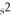 D) 1s22s22p63s23p63d104p64d10.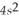 Answer:  CTopic:  Section 2.11 Electron Configurations of Multielectron Atoms58) Which of the following represent electron configurations that are allowed but do not represent ground-state configurations?	(A) [Ne]3s13p5	(B) [Kr]4d125s25p3	(C) [Ar]43d104p2A) only (A)B) only (B)C) (A) and (B)D) (B) and (C)Answer:  ATopic:  Section 2.11 Electron Configurations of Multielectron Atoms59) Which of the following elements would you predict to have an anomalous electron configuration?A) AgB) CeC) SeD) SrAnswer:  A60) Molybdenum has an anomalous electron configuration.  Using the shorthand notation for electron configurations, write the electron configuration of Mo.A) [Kr] 5s0 4d6B) [Kr] 5s0 4d0 5p6C) [Kr] 5s1 4d5D) [Kr] 5s2 4d4Answer:  C61) What is the general valence-electron ground-state electron configuration for neutral alkaline earth metals?A) ns1B) ns2C) 1s22s1D) 1s22s2Answer:  BAlgo. Option:  algorithmic62) What is the ground-state electron configuration of Co?A)  [Ar]3d9B)  [Ar]4s13d8C)  [Ar]4s23d7D)  [Ar]4s24p64d1Answer:  C63) What is the ground-state electron configuration of tellurium?A)  [Kr]54d105p4B)  [Kr]5s25p65d8C)  [Kr]5s25p4D)  [Kr]4f144d105s25p4Answer:  A64) Which element has the ground-state electron configuration [Xe]6s245d1?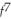 A) PtB) EuC) GdD) TbAnswer:  CAlgo. Option:  algorithmic65) How many unpaired electrons are in an atom of Co in its ground state?A) 1B) 2C) 3D) 7Answer:  C66) Which have the largest number of unpaired electrons in p orbitals in their ground-state electron configurations?A) N, P, AsB) F, Cl, BrC) Ne, Ar, KrD) Te, I, XeAnswer:  A67) List all the elements that have a ground-state configuration with five unpaired electrons in the 3d subshell.A) Mn, Fe, Co, Cu, and ZnB) Cr and MnC) CrD) MnAnswer:  B68) Which of the following have their valence electrons in the same shell?A) K, As, BrB) B, Si, AsC) N, As, BiD) He, Ne, FAnswer:  AAlgo. Option:  algorithmic69) Which of the following have the same number of valence electrons?A) K, As, BrB) B, Si, AsC) N, As, BiD) He, Ne, FAnswer:  CAlgo. Option:  algorithmic70) The element In has how many valence electrons?A) 1B) 2C) 3D) 13Answer:  C71) A neutral sulfur atom has how many valence electrons? A) 2B) 4C) 6D) 16Answer:  CAlgo. Option:  algorithmic72) Of the following, which atom has the largest atomic radius?A) NaB) ClC) KD) BrAnswer:  CAlgo. Option:  algorithmic73) Of the following, which atom has the smallest atomic radius?A) MgB) SC) SrD) TeAnswer:  BAlgo. Option:  algorithmic74) Which atom in each group (I and II) has the smallest atomic radius?(I) Sr, Zr, I	(II) N, P, AsA) Sr; NB) Sr; AsC) I; ND) I; AsAnswer:  CAlgo. Option:  algorithmicTwo electromagnetic waves are represented below.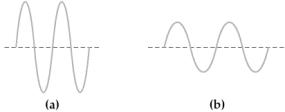 75) Wave (a) has theA) longer wavelength and higher energy than wave (b).B) longer wavelength and lower energy than wave (b).C) shorter wavelength and higher energy than wave (b).D) shorter wavelength and lower energy than wave (b).Answer:  C76) Wave (a) has theA) longer wavelength and higher frequency than wave (b).B) longer wavelength and lower frequency than wave (b).C) shorter wavelength and higher frequency than wave (b).D) shorter wavelength and lower frequency than wave (b).Answer:  C77) Wave (b) has theA) higher frequency and higher energy than wave (a).B) higher frequency and lower energy than wave (a).C) lower frequency and higher energy than wave (a).D) lower frequency and lower energy than wave (a).Answer:  D78) Wave (b) has theA) higher amplitude and greater intensity than wave (a).B) higher amplitude and weaker intensity than wave (a).C) lower amplitude and greater intensity than wave (a).D) lower amplitude and weaker intensity than wave (a).Answer:  D79) If wave (a) represents green light, wave (b) might representA) blue light.B) red light.C) ultraviolet radiation.D) X-rays.Answer:  B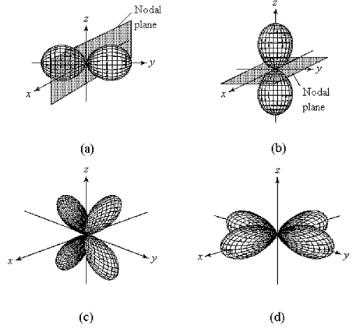 80) Which of the above fourth-shell orbitals is a 4pz orbital?A) orbital (a)B) orbital (b)C) orbital (c)D) orbital (d)Answer:  B81) Which of the above fourth-shell orbitals is a 4py orbital?A) orbital (a)B) orbital (b)C) orbital (c)D) orbital (d)Answer:  A82) Which of the above fourth-shell orbitals is a 4dx2-y2 orbital?A) orbital (a)B) orbital (b)C) orbital (c)D) orbital (d)Answer:  D83) Which of the above fourth-shell orbitals is a 4dyz orbital?A) orbital (a)B) orbital (b)C) orbital (c)D) orbital (d)Answer:  C84) For the fourth-shell orbital shown below, what are the principal quantum number, n, and the angular momentum quantum number, l?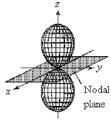 A) n = 4 and l = 0B) n = 4 and l = 1C) n = 4 and l = 2D) n = 4 and l = 3Answer:  B85) For the fourth-shell orbital shown below, what are the principal quantum number, n, and the angular momentum quantum number, l?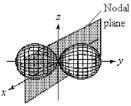 A) n = 4 and l = 0B) n = 4 and l = 1C) n = 4 and l = 2D) n = 4 and l = 3Answer:  B86) For the fourth-shell orbital shown below, what are the principal quantum number, n, and the angular momentum quantum number, l?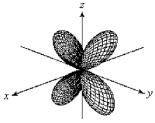 A) n = 4 and l = 0B) n = 4 and l = 1C) n = 4 and l = 2D) n = 4 and l = 3Answer:  C87) For the fourth-shell orbital shown below, what are the principal quantum number, n, and the angular momentum quantum number, l?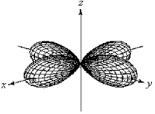 A) n = 4 and l = 0B) n = 4 and l = 1C) n = 4 and l = 2D) n = 4 and l = 3Answer:  C88) What is the ground-state valence-shell electron configuration of the group of elements indicated by the shaded portion of the periodic table?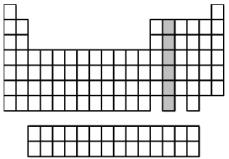 A) ns2B) ns2np2C) ns2(n-1)d2D) ns2(n-2)f2Answer:  B89) What is the ground-state valence-shell electron configuration of the group of elements indicated by the shaded portion of the periodic table?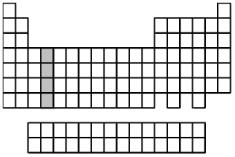 A) ns2B) ns2np2C) ns2(n-1)d2D) ns2(n-2)f2Answer:  C90) What is the ground-state valence-shell electron configuration of the group of elements indicated by the shaded portion of the periodic table?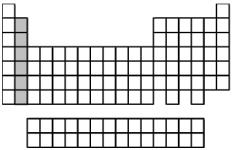 A) ns2B) ns2np2C) ns2(n-1)d2D) ns2(n-2)f2Answer:  A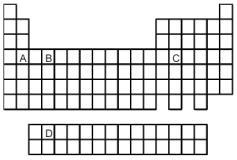 91) Which element, indicated by letter on the periodic table above, contains one f electron?A) AB) BC) CD) DAnswer:  D92) Which element, indicated by letter on the periodic table above, has the ground-state electron configuration [Ar]4s2 3d2?A) AB) BC) CD) DAnswer:  B93) Which period of elements, indicated by letter on the periodic table, has electrons whose highest principal quantum number n is 5?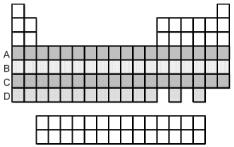 A) AB) BC) CD) DAnswer:  B94) Which group of elements, indicated by letter on the periodic table, has electrons with the ground-state valence-shell electron configuration ns2 np4?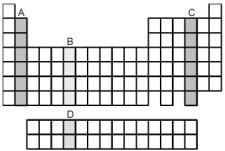 A) AB) BC) CD) DAnswer:  C95) Which groups of elements, indicated by letter on the periodic table, have two unpaired p electrons in their valence shell?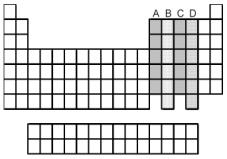 A) A and BB) A and CC) B and CD) B and DAnswer:  D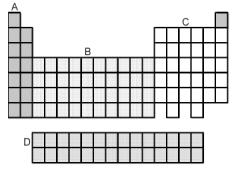 96) Which grouping of elements, indicated by letter on the periodic table above, represents the f-block elements?A) AB) BC) CD) DAnswer:  D97) Which grouping of elements, indicated by letter on the periodic table above, represents the d-block elements?A) AB) BC) CD) DAnswer:  B98) Which grouping of elements, indicated by letter on the periodic table above, represents the p-block elements?A) AB) BC) CD) DAnswer:  C99) Which grouping of elements, indicated by letter on the periodic table above, represents the s-block elements?A) AB) BC) CD) DAnswer:  A100) Which orbital-filling diagram violates the Pauli exclusion principle?A) 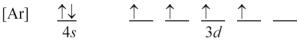 B) 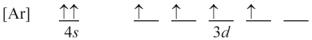 C) 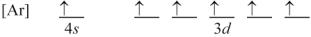 D) 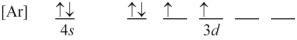 Answer:  B101) Which orbital-filling diagram violates Hund's rule?A) B) C) D) Answer:  D102) Which orbital-filling diagram represents the ground state of oxygen?A) 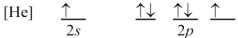 B) 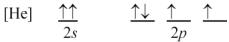 C) 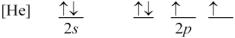 D) 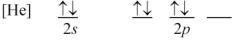 Answer:  C103) Which orbital-filling diagram represents the ground state of vanadium?A) 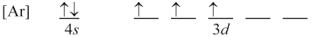 B) 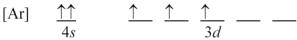 C) 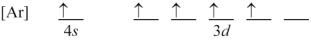 D) 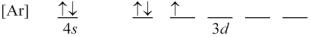 Answer:  A104) Which orbital-filling diagram represents the anomalous ground state of chromium?A) B) C) D) Answer:  CDiff: 4105) 2Atoms of which element, indicated by letter on the periodic table, have the orbital-filling diagram shown below?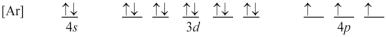 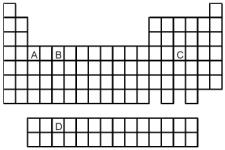 A) AB) BC) CD) DAnswer:  C106) Atoms of which element, indicated by letter on the periodic table, have the orbital-filling diagram shown below?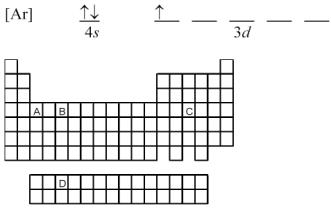 A) AB) BC) CD) DAnswer:  A107) Atoms of which element, indicated by letter on the periodic table, have the orbital-filling diagram shown below?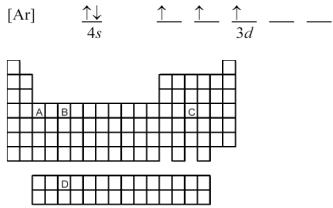 A) AB) BC) CD) DAnswer:  BThe spheres below represent atoms of Sb, As, P, and N (not necessarily in that order).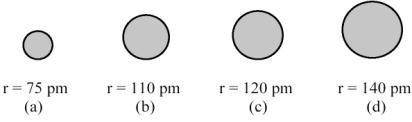 108) Which one of these spheres represents an atom of Sb?A) sphere (a)B) sphere (b)C) sphere (c)D) sphere (d)Answer:  D109) Which one of these spheres represents an atom of P?A) sphere (a)B) sphere (b)C) sphere (c)D) sphere (d)Answer:  B110) Which one of these spheres represents an atom of N?A) sphere (a)B) sphere (b)C) sphere (c)D) sphere (d)Answer:  A111) Which one of these spheres represents an atom of As?A) sphere (a)B) sphere (b)C) sphere (c)D) sphere (d)Answer:  CThe spheres below represent atoms of Li, Be, B, and F (not necessarily in that order).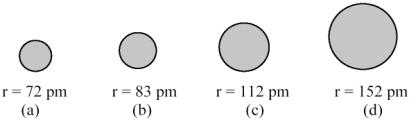 112) Which one of these spheres represents an atom of Be?A) sphere (a)B) sphere (b)C) sphere (c)D) sphere (d)Answer:  C113) Which one of these spheres represents an atom of F?A) sphere (a)B) sphere (b)C) sphere (c)D) sphere (d)Answer:  A114) Which one of these spheres represents an atom of Li?A) sphere (a)B) sphere (b)C) sphere (c)D) sphere (d)Answer:  D115) Which one of these spheres represents an atom of B?A) sphere (a)B) sphere (b)C) sphere (c)D) sphere (d)Answer:  B2.2   Algorithmic Questions1) The work function of cesium metal is 188 kJ/mol.  What is the minimum frequency of light needed to eject electrons from cesium?A)  4.71×  Hz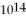 B) 5.54 × 1 Hz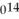 C) 1.09 ×  Hz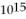 D) 1.13 ×  HzAnswer:  ATopic:  Section 2.3 Particlelike Properties of Radiant Energy: The Photoelectric Effect and Planck's PostulateAlgo. Option:  algorithmic2) What are the possible values of n and ml for an electron in a 4d orbital?  A) n = 1, 2, 3, or 4 and ml = 2B) n = 1, 2, 3, or 4 and ml = -2, -1, 0, +1, or +2C) n = 4 and ml = 2D) n = 4 and ml = -2, -1, 0, +1, or +2Answer:  DAlgo. Option:  algorithmic3) How many subshells are there in the shell with n = 4?A) 3B) 4C) 6D) 18Answer:  BAlgo. Option:  algorithmic4) What are the possible values of l if n = 6?A) 6B) 0, 1, 2, 3, 4, or 5C) -4, -3, -2, -1, 0, +1, +2, +3, or +4D) -5, -4, -3, -2, -1, 0, +1, +2, +3, +4, or +5Answer:  BAlgo. Option:  algorithmic5) How many orbitals are there in the fourth shell?A) 3B) 4C) 6D) 16Answer:  DAlgo. Option:  algorithmic6) For a hydrogen atom, which electronic transition would result in the emission of a photon with the highest energy?A) 2s → 3pB) 2p → 6dC) 6p → 4sD) 7f → 5dAnswer:  CAlgo. Option:  algorithmic7) For hydrogen, what is the wavelength of the photon emitted when an electron drops from a 4d orbital to a 2p orbital in a hydrogen atom? The Rydberg constant is 1.097 × 10-2 nm-1.A) 656.3 nmB) 486.2 nmC) 364.6 nmD) 2.057 × 10-3 nmAnswer:  BAlgo. Option:  algorithmic8) Which has the highest Zeff for its valence electrons? A) LiB) NaC) CD) FAnswer:  DTopic:  Section 2.10 Orbital Energy Levels in Multielectron AtomsAlgo. Option:  algorithmic9) Which of the following have their valence electrons in the same shell?A) Li, N, FB) B, Si, AsC) N, As, BiD) He, Ne, FAnswer:  AAlgo. Option:  algorithmic10) Which of the following have the same number of valence electrons?A) Rb, Sb, IB) Ga, Sn, BiC) As, Sb, BiD) Ar, Kr, BrAnswer:  CAlgo. Option:  algorithmic11) What is the general valence-electron ground-state electron configuration for neutral alkaline earth metals?A) ns1B) ns2C) 1s22s1D) 1s22s2Answer:  BAlgo. Option:  algorithmic12) Which element has the ground-state electron configuration [Xe]6s2   4f7?A) ReB) IrC) EuD) GdAnswer:  CAlgo. Option:  algorithmic13) How many valence electrons does a neutral polonium atom have?A) 2B) 4C) 6D) 84Answer:  CAlgo. Option:  algorithmic14) Of the following, which atom has the largest atomic radius?A) RbB) IC) CsD) AtAnswer:  CAlgo. Option:  algorithmic15) Of the following, which atom has the smallest atomic radius? A) KB) AsC) RbD) SbAnswer:  BAlgo. Option:  algorithmic16) Which atom in each group (I and II) has the smallest atomic radius?(I) Ba, Hf, Bi	(II) As, Sb, BiA) Ba; AsB) Ba; BiC) Bi; AsD) Hf; BiAnswer:  CAlgo. Option:  algorithmic2.3   Short Answer Questions1) Compared to ultraviolet radiation, infrared radiation occurs at ________ wavelengths, ________ frequencies, and ________ energies.Answer:  longer, lower, lower2) The visible region of the electromagnetic radiation spectrum extends from ________ nm to ________ nm.Answer:  380, 7803) Light behaves as if it were a stream of small particles, called ________, each having an amount of energy called a ________.Answer:  photons, quantumTopic:  Section 2.3 Particlelike Properties of Radiant Energy: The Photoelectric Effect and Planck's Postulate4) A solution to the Schrödinger wave equation is a ________, or orbital, represented by the symbol Ψ, and the probability of finding an electron defined by Ψ within a given volume of space around the nucleus is ________.Answer:  wave function, Ψ25) The energy of an electron in a multielectron atom depends on the quantum numbers ________ and ________.Answer:  n, l6) An orbital with n = 4 and l = 1 is a ________ orbital.Answer:  4p7) According to the Bohr model of the atom, when an electron goes from a higher-energy orbit to a lower-energy orbit, it ________ electromagnetic energy with an energy that is equal to the ________ between the two orbits.Answer:  emits, energy difference or amount of energy8) Copper has the anomalous electron configuration ________.Answer:  [Ar] 4s1 3d109) Using shorthand notation, the electron configuration of Ni is ________.Answer:  [Ar] 4s2 3d810) Compared to sulfur, chlorine has a ________ effective nuclear charge, Zeff, and a ________ atomic radius.Answer:  higher, smaller